Institute of Health and Social Care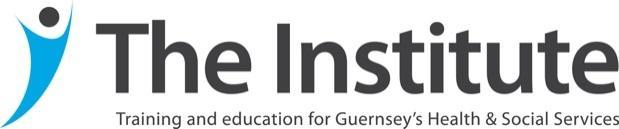 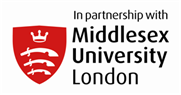 Post Graduate Certificate/Masters in Professional Practice Programme Voice GroupDRAFT minutes and actions from the meeting held on 30th November 2023Student Members PresentKaren LombardStaff Members PresentVenetia Brown, University Link Tutor (VB) (Chair)Jo Anastacio, Senior Programme Manager (JA) (Minutes)Emma Le Poidevin, Institutional Link Tutor (ELP)Anne Marie Nolan, Informatics Coordinator (AMN)Rachael Major, Programme Lead (RM)Esther Reid, Academic Lead (ER)ApologiesNone receivedAbsentN/APart 1 – Preliminary items/Introduction1.1	Welcome, Introduction and Apologies1.2	Minutes of the previous meeting [see action table at the end of this document]At the last meeting held in March 2023, an action table was approved as a result of students submitting written feedback, as none of them could attend in person or online.PartDrafted: 13.12.2023Agreed by Chair: Circulated:Confirmed: 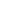 Policy, Strategy and PlanningAdvanced Assessment and Clinical Decision MakingAdvancing Professional PracticeEnd of Life CareMeeting NotesNo student engagement at November 2022 meeting so new meeting format has been agreedCPD students combining work and study – more convenient to engage when on campus, not much success with online or face to face feedback. Agreed that form is filled out towards the end of the module in a group formatNote the numbers of engagement and how it has improved PSP (post-graduate Level 7 module contributing to PG Cert/MA – RM on behalf of SFPass rate has improved immensely since sessions are repeated per module. There can be an element of module-specific skills. Better for peer support, module engagement and attainment has improved since this is compulsory. To continue with these at present.There is flexibility as we recognise that there are sometimes sessions that cannot be attended, but there will always be a requirement to catch up on the work as this contributes towards success of the module. There is as much flexibility as there should be i.e. joining online  NotedNoted and will be actionedAADM – RMEdGov held every quarter, make sure the importance of study leave and time off for assessments is emphasised for those sending See aboveCommunicate to the programme leader the nature of the resources you would like – the Partnership arrangement doesn’t allow access to MDX University websitePositive comments notedAPP – RMNoted -no action requiredPositive comments notedEOLC – RMEnsure marketing is advertised and continues to be shared in good time. Noted for future referencePositive comments notedPositive comments noted: Organisation, Learning Pod, Networking Opportunities and Range of Appropriate External Speakers Notes to be published on the Learning Pod, students to be emailed advising of suchCopy to Academic Partnerships Date of next meeting: November 2023 Part 2 – Programme FeedbackPart 2 – Programme FeedbackPart 2 – Programme FeedbackPart 2 – Programme FeedbackPart 2 – Programme FeedbackPart 2 – Programme FeedbackPart 2 – Programme FeedbackPaper NumberMinute RefSummary of DiscussionAction(s) and by Whom?DeadlineUpdateCompleted(Y/N)2.1 Outstanding Actions from the Previous Minutes2.1 Outstanding Actions from the Previous Minutes2.1 Outstanding Actions from the Previous Minutes2.1 Outstanding Actions from the Previous Minutes2.1 Outstanding Actions from the Previous Minutes2.1 Outstanding Actions from the Previous Minutes2.1 Outstanding Actions from the Previous MinutesBAHSCPSee attached action table from March 2023 at end of document and updates----MASee attached action table from March 2023 at end of document and updates----2.2 Positive Feedback  on the Programme(s) 2.2 Positive Feedback  on the Programme(s) 2.2 Positive Feedback  on the Programme(s) 2.2 Positive Feedback  on the Programme(s) 2.2 Positive Feedback  on the Programme(s) 2.2 Positive Feedback  on the Programme(s) 2.2 Positive Feedback  on the Programme(s) 2.2.1 Active Learning and Assessment2.2.1 Active Learning and Assessment2.2.1 Active Learning and Assessment2.2.1 Active Learning and Assessment2.2.1 Active Learning and Assessment2.2.1 Active Learning and Assessment2.2.1 Active Learning and Assessment(Induction) Very informative - well explained----(Induction) Welcoming----Good having different lecturers - different viewpoints----Formatives were useful----Good support from course lead and peers----Networking----2.2.2 Extended Project2.2.2 Extended Project2.2.2 Extended Project2.2.2 Extended Project2.2.2 Extended Project2.2.2 Extended Project2.2.2 Extended Project(Induction) Supportive approach----(Induction) Flexibility with time to study and blended learning e.g. logging in through Teams----Extended Project provides individuals with scope to focus on area of expertise having developed academic skills from other modules----Well prepared from R&D----2.3 Programme Leaders/DoP Update2.3 Programme Leaders/DoP Update2.3 Programme Leaders/DoP Update2.3 Programme Leaders/DoP Update2.3 Programme Leaders/DoP Update2.3 Programme Leaders/DoP Update2.3 Programme Leaders/DoP UpdateMAGood numbers on modules that are running, x9 on ALA, x6 on ExP. Pass rate remains good, especially those who are engaging in academic support. Wider range of the academic team able to support the MA programme and are involved in mentorship and support. Most withdrawals are due to personal circumstances. Flexibility available to offer students the modules that they want (i.e. next semester).To keep working on marketing for next academic year. Dates for next academic year will be released before Easter. 2.4 Institute Facilities (IT, Library, Rooms)2.4 Institute Facilities (IT, Library, Rooms)2.4 Institute Facilities (IT, Library, Rooms)2.4 Institute Facilities (IT, Library, Rooms)2.4 Institute Facilities (IT, Library, Rooms)2.4 Institute Facilities (IT, Library, Rooms)2.4 Institute Facilities (IT, Library, Rooms)ITNew book-borrowing kiosk being installed today. Wifi questionnaire was distributed to students, feedback identified that barriers to accessing wifi were due to pop-ups and also that wifi drops out after being inactive for a short period of time.VR headsets have been purchased which may be used in MA provisions-AMN to follow up with students --March 2024-------Library ResourcesE-book collection to be cancelled due to lack of use. Review resources available for students who may not be health and social care related, more interdisciplinary -RM to follow up with ML’s-March 2024----Rooms-----2.5 Programme Feedback2.5 Programme Feedback2.5 Programme Feedback2.5 Programme Feedback2.5 Programme Feedback2.5 Programme Feedback2.5 Programme Feedback2.5.1 Active Learning and Assessment2.5.1 Active Learning and Assessment2.5.1 Active Learning and Assessment2.5.1 Active Learning and Assessment2.5.1 Active Learning and Assessment2.5.1 Active Learning and Assessment2.5.1 Active Learning and AssessmentPressure of 2 assignments at same time.Challenge for students to access study leave-ER to take back to EdGov-March 2024----2.5.2 Extended Project2.5.2 Extended Project2.5.2 Extended Project2.5.2 Extended Project2.5.2 Extended Project2.5.2 Extended Project2.5.2 Extended ProjectSome timetable errors, late to be distributed. Published time to actual tutor arrival differed----Additional sample projects would be beneficialRM to arrange March 2024--Part 3 – Quality and Student InformationPart 3 – Quality and Student InformationPart 3 – Quality and Student InformationPart 3 – Quality and Student InformationPart 3 – Quality and Student InformationPart 3 – Quality and Student InformationPart 3 – Quality and Student Information3.1	To receive updates from Middlesex: From ULT: The University is about to undergo a curriculum review - 2031 learning framework - by September 2024. They are also undergoing a portfolio review to look at numbers of programmes that look non-viable, which is being looked at in post-graduate provision. They are looking to remove 15 credit modules and increase from 2 semesters to 3. Some information is available on the University intranet about the learning framework, FAQs, principles etc. 3.1	To receive updates from Middlesex: From ULT: The University is about to undergo a curriculum review - 2031 learning framework - by September 2024. They are also undergoing a portfolio review to look at numbers of programmes that look non-viable, which is being looked at in post-graduate provision. They are looking to remove 15 credit modules and increase from 2 semesters to 3. Some information is available on the University intranet about the learning framework, FAQs, principles etc. 3.1	To receive updates from Middlesex: From ULT: The University is about to undergo a curriculum review - 2031 learning framework - by September 2024. They are also undergoing a portfolio review to look at numbers of programmes that look non-viable, which is being looked at in post-graduate provision. They are looking to remove 15 credit modules and increase from 2 semesters to 3. Some information is available on the University intranet about the learning framework, FAQs, principles etc. 3.1	To receive updates from Middlesex: From ULT: The University is about to undergo a curriculum review - 2031 learning framework - by September 2024. They are also undergoing a portfolio review to look at numbers of programmes that look non-viable, which is being looked at in post-graduate provision. They are looking to remove 15 credit modules and increase from 2 semesters to 3. Some information is available on the University intranet about the learning framework, FAQs, principles etc. 3.1	To receive updates from Middlesex: From ULT: The University is about to undergo a curriculum review - 2031 learning framework - by September 2024. They are also undergoing a portfolio review to look at numbers of programmes that look non-viable, which is being looked at in post-graduate provision. They are looking to remove 15 credit modules and increase from 2 semesters to 3. Some information is available on the University intranet about the learning framework, FAQs, principles etc. 3.1	To receive updates from Middlesex: From ULT: The University is about to undergo a curriculum review - 2031 learning framework - by September 2024. They are also undergoing a portfolio review to look at numbers of programmes that look non-viable, which is being looked at in post-graduate provision. They are looking to remove 15 credit modules and increase from 2 semesters to 3. Some information is available on the University intranet about the learning framework, FAQs, principles etc. 3.1	To receive updates from Middlesex: From ULT: The University is about to undergo a curriculum review - 2031 learning framework - by September 2024. They are also undergoing a portfolio review to look at numbers of programmes that look non-viable, which is being looked at in post-graduate provision. They are looking to remove 15 credit modules and increase from 2 semesters to 3. Some information is available on the University intranet about the learning framework, FAQs, principles etc. Part 4 – Additional ItemsPart 4 – Additional ItemsPart 4 – Additional ItemsPart 4 – Additional Items4.1Any Other BusinessNoneAny Other BusinessNoneAny Other BusinessNone4.2Date of Next MeetingDate of Next MeetingDate of Next MeetingMarch 2024, date TBCMarch 2024, date TBCMarch 2024, date TBCStudent Issues/ConcernsInstitute ActionsStudents on previous modules academic skills sessions to be allowed to opt-outAt present we will continue with these sessionsFlexibility on module attendance should be allowed, seems too restrictive for adult learningThere is an expectation to meet the minimum requirements of the moduleLaunch of Task 3 immediately after submission of Task 2 would have been helpfulNoted at module review meeting – RM More up to date resourcesNoted at module review meeting – RMStudent Issues/ConcernsInstitute ActionsTime off ward to do assessmentsRemind at EdGov importance of study leave policy for Level 7 students - ERStudy time on off duty to complete portfolioAs aboveNot enough access to resources e.g. Middlesex university accessNot applicable for validated partnershipStudent Issues/ConcernsInstitute ActionsSmall group also limiting as less perspectives, but as mentioned above it has pros and cons and we would not have wanted the module to be cancelled due to this as we still had a good experienceMinimum cohort size of 6, as per approvalStudent Issues/ConcernsInstitute ActionsCommunication – Lack of communication with link lecturer, course starting dateApologies were made at the time